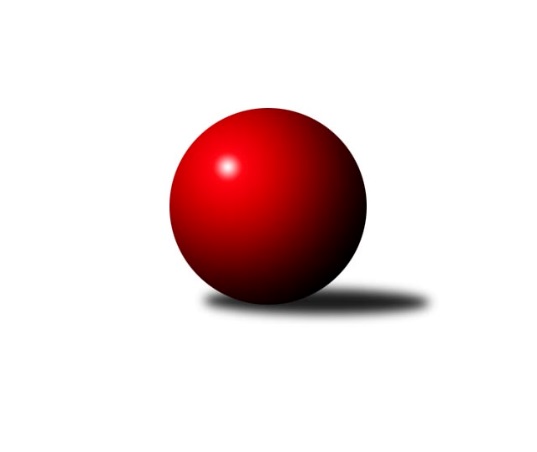 Č.22Ročník 2021/2022	2.4.2022Nejlepšího výkonu v tomto kole: 2632 dosáhlo družstvo: TJ Lomnice BKrajský přebor KV 2021/2022Výsledky 22. kolaSouhrnný přehled výsledků:TJ Lomnice C	- SKK K.Vary B 	4:12	2385:2398		2.4.Kuželky Aš C	- TJ Lomnice B	2:14	2444:2632		2.4.TJ Jáchymov B	- Kuželky Aš B	4:12	2396:2451		2.4.Loko Cheb C	- TJ Šabina 	10:6	2565:2554		2.4.Slovan KV C	- TJ Lomnice D	13:3	2499:2380		2.4.Tabulka družstev:	1.	TJ Lomnice B	20	17	1	2	236 : 84 	 	 2545	35	2.	Kuželky Aš B	20	17	1	2	224 : 96 	 	 2493	35	3.	TJ Šabina	20	14	0	6	213 : 107 	 	 2533	28	4.	TJ Lomnice C	20	13	1	6	196 : 124 	 	 2465	27	5.	Slovan KV C	20	9	3	8	159 : 161 	 	 2410	21	6.	Sokol Teplá	20	6	2	12	149 : 171 	 	 2435	14	7.	Kuželky Aš C	20	6	2	12	126 : 194 	 	 2391	14	8.	SKK K.Vary B	20	6	2	12	126 : 194 	 	 2278	14	9.	Loko Cheb C	20	6	2	12	121 : 199 	 	 2324	14	10.	TJ Lomnice D	20	3	3	14	108 : 212 	 	 2373	9	11.	TJ Jáchymov B	20	3	3	14	102 : 218 	 	 2334	9Podrobné výsledky kola:	 TJ Lomnice C	2385	4:12	2398	SKK K.Vary B 	Jiří Flejšar	 	 174 	 203 		377 	 0:2 	 397 	 	208 	 189		Libor Kupka	Monika Maněnová	 	 212 	 202 		414 	 0:2 	 458 	 	221 	 237		Josef Ženíšek	Růžena Kovačíková	 	 195 	 211 		406 	 2:0 	 340 	 	180 	 160		Jiří Mitáček st.	Petr Janda	 	 187 	 203 		390 	 2:0 	 373 	 	192 	 181		Miroslav Špaček	Lubomír Hromada	 	 204 	 204 		408 	 0:2 	 428 	 	235 	 193		Václav Zeman	Přemysl Krůta	 	 220 	 170 		390 	 0:2 	 402 	 	200 	 202		Jiří Gabriškorozhodčí: lLubomír HromadaNejlepší výkon utkání: 458 - Josef Ženíšek	 Kuželky Aš C	2444	2:14	2632	TJ Lomnice B	Ota Maršát ml.	 	 205 	 246 		451 	 2:0 	 432 	 	218 	 214		Zuzana Kožíšková	Ivona Mašková	 	 208 	 213 		421 	 0:2 	 439 	 	214 	 225		Zdeněk Chvátal	Václav Mašek	 	 192 	 185 		377 	 0:2 	 445 	 	230 	 215		Jiří Guba	Jitka Laudátová	 	 193 	 210 		403 	 0:2 	 419 	 	218 	 201		Pavel Přerost	Vladimír Míšanek	 	 177 	 182 		359 	 0:2 	 439 	 	224 	 215		Lucie Vajdíková	Vladimír Veselý ml.	 	 204 	 229 		433 	 0:2 	 458 	 	228 	 230		Hubert Gubarozhodčí: Václav MašekNejlepší výkon utkání: 458 - Hubert Guba	 TJ Jáchymov B	2396	4:12	2451	Kuželky Aš B	Ladislav Martínek	 	 201 	 179 		380 	 0:2 	 390 	 	184 	 206		Václav Pilař	Stanislav Pelc	 	 222 	 209 		431 	 2:0 	 395 	 	212 	 183		Dagmar Jedličková	Jiří Šeda *1	 	 207 	 200 		407 	 0:2 	 411 	 	217 	 194		František Mazák ml.	Martin Bezouška	 	 198 	 200 		398 	 0:2 	 415 	 	215 	 200		Luděk Kratochvíl	Vladimír Maxa	 	 194 	 203 		397 	 2:0 	 387 	 	202 	 185		Václav Veselý	Štefan Mrenica	 	 188 	 195 		383 	 0:2 	 453 	 	208 	 245		Martina Pospíšilovározhodčí: Jiří Šedastřídání: *1 od 51. hodu Vlastimil ČeganNejlepší výkon utkání: 453 - Martina Pospíšilová	 Loko Cheb C	2565	10:6	2554	TJ Šabina 	Ivan Rambousek	 	 221 	 208 		429 	 2:0 	 428 	 	221 	 207		Tomáš Seidl	Daniel Hussar	 	 206 	 200 		406 	 0:2 	 438 	 	206 	 232		Marek Zvěřina	Jana Hamrová	 	 205 	 218 		423 	 2:0 	 407 	 	207 	 200		Eduard Seidl	Jiří Nováček	 	 246 	 238 		484 	 2:0 	 410 	 	216 	 194		Jiří Beneš ml.	Eva Nováčková	 	 201 	 220 		421 	 0:2 	 436 	 	227 	 209		František Seidl	Vladimír Krýsl	 	 215 	 187 		402 	 0:2 	 435 	 	202 	 233		Jaromír Černýrozhodčí: Jana HamrováNejlepší výkon utkání: 484 - Jiří Nováček	 Slovan KV C	2499	13:3	2380	TJ Lomnice D	Miroslav Handšuh	 	 203 	 229 		432 	 1:1 	 432 	 	220 	 212		Helena Pollnerová	Václav Hlaváč ml.	 	 210 	 200 		410 	 2:0 	 358 	 	174 	 184		Libuše Korbelová	Martina Sobotková	 	 207 	 234 		441 	 2:0 	 414 	 	193 	 221		Filip Maňák	Zdeněk Kříž ml.	 	 178 	 153 		331 	 0:2 	 376 	 	197 	 179		Hanuš Slavík	Pavlína Stašová	 	 222 	 216 		438 	 2:0 	 377 	 	179 	 198		Lucie Maněnová	Luděk Stríž	 	 230 	 217 		447 	 2:0 	 423 	 	198 	 225		Albert Kupčíkrozhodčí: Daniela StašováNejlepší výkon utkání: 447 - Luděk StrížPořadí jednotlivců:	jméno hráče	družstvo	celkem	plné	dorážka	chyby	poměr kuž.	Maximum	1.	František Seidl 	TJ Šabina 	441.84	300.9	140.9	4.9	7/7	(494)	2.	Martina Pospíšilová 	Kuželky Aš B	441.21	298.8	142.4	5.7	7/7	(476)	3.	Hubert Guba 	TJ Lomnice B	434.21	289.4	144.8	3.5	7/7	(494)	4.	Lucie Vajdíková 	TJ Lomnice B	431.21	295.1	136.1	5.0	7/7	(452)	5.	Jiří Guba 	TJ Lomnice B	431.20	292.1	139.1	5.6	6/7	(460)	6.	Miroslav Pešťák 	Sokol Teplá	430.39	298.1	132.3	5.0	6/7	(455)	7.	Tomáš Seidl 	TJ Šabina 	429.40	297.1	132.3	6.3	7/7	(488)	8.	Zuzana Kožíšková 	TJ Lomnice B	428.44	294.3	134.1	5.8	7/7	(453)	9.	Eduard Seidl 	TJ Šabina 	426.65	288.3	138.3	4.4	6/7	(475)	10.	Albert Kupčík 	TJ Lomnice D	425.03	286.5	138.6	5.9	7/7	(450)	11.	Pavel Přerost 	TJ Lomnice B	422.89	289.9	133.0	7.0	6/7	(462)	12.	Stanislav Pelc 	TJ Jáchymov B	422.73	296.7	126.0	8.3	7/7	(456)	13.	Miroslava Poláčková 	Sokol Teplá	422.71	292.6	130.1	6.4	7/7	(447)	14.	Luděk Stríž 	Slovan KV C	422.09	296.2	125.9	7.5	7/7	(472)	15.	Jaromír Černý 	TJ Šabina 	419.75	290.6	129.1	6.9	7/7	(438)	16.	Miroslav Handšuh 	Slovan KV C	419.10	284.8	134.3	5.9	6/7	(468)	17.	Přemysl Krůta 	TJ Lomnice C	418.49	293.7	124.8	7.0	7/7	(442)	18.	Luděk Kratochvíl 	Kuželky Aš B	418.22	286.8	131.4	6.3	6/7	(471)	19.	Václav Zeman 	SKK K.Vary B 	418.05	292.2	125.8	7.8	7/7	(459)	20.	Vladislav Urban 	Kuželky Aš B	417.99	292.0	125.9	8.0	5/7	(455)	21.	Libor Kupka 	SKK K.Vary B 	417.87	295.1	122.8	6.9	5/7	(460)	22.	Václav Pilař 	Kuželky Aš B	417.68	292.2	125.5	7.7	7/7	(458)	23.	Jiří Šafr 	Slovan KV C	417.37	290.7	126.7	6.9	7/7	(453)	24.	Jiří Flejšar 	TJ Lomnice C	417.36	290.8	126.6	7.9	7/7	(447)	25.	Jiří Beneš  ml.	TJ Šabina 	415.13	285.9	129.2	8.0	7/7	(474)	26.	Petr Janda 	TJ Lomnice C	413.31	286.9	126.5	7.3	5/7	(449)	27.	Jaroslav Solín 	Kuželky Aš B	412.53	286.8	125.8	6.6	5/7	(447)	28.	Pavlína Stašová 	Slovan KV C	412.43	296.0	116.4	8.2	6/7	(451)	29.	Marek Zvěřina 	TJ Šabina 	411.75	286.6	125.2	7.6	7/7	(438)	30.	Petr Tauber 	Sokol Teplá	410.61	282.6	128.0	5.8	6/7	(442)	31.	Vladimír Maxa 	TJ Jáchymov B	406.90	290.7	116.2	9.9	5/7	(444)	32.	Monika Maněnová 	TJ Lomnice C	405.89	290.3	115.6	8.0	7/7	(450)	33.	Radek Plechatý 	TJ Lomnice D	405.70	289.1	116.6	9.4	5/7	(446)	34.	Ota Maršát  ml.	Kuželky Aš C	405.68	286.2	119.5	9.8	5/7	(452)	35.	Jiří Velek 	Sokol Teplá	405.57	285.6	119.9	7.2	7/7	(433)	36.	Dagmar Jedličková 	Kuželky Aš B	404.47	282.8	121.6	7.5	6/7	(466)	37.	Růžena Kovačíková 	TJ Lomnice C	404.05	290.3	113.8	8.9	7/7	(431)	38.	Rudolf Štěpanovský 	TJ Lomnice B	403.33	284.7	118.6	8.6	6/7	(436)	39.	Ladislav Martínek 	TJ Jáchymov B	401.30	281.2	120.1	9.1	5/7	(431)	40.	Helena Pollnerová 	TJ Lomnice D	401.29	284.5	116.8	11.3	7/7	(437)	41.	Jiří Šeda 	TJ Jáchymov B	400.80	286.1	114.7	7.8	7/7	(422)	42.	Dominik Kopčík 	Kuželky Aš C	400.17	283.4	116.8	8.6	6/7	(433)	43.	Václav Mašek 	Kuželky Aš C	400.07	277.9	122.2	9.2	7/7	(424)	44.	Luboš Axamský 	Sokol Teplá	399.68	277.9	121.8	5.8	7/7	(429)	45.	Václav Veselý 	Kuželky Aš B	399.21	281.5	117.7	7.8	7/7	(467)	46.	Ota Laudát 	Kuželky Aš C	399.19	277.9	121.3	6.9	5/7	(450)	47.	Ivona Mašková 	Kuželky Aš C	399.04	285.3	113.7	9.1	7/7	(467)	48.	Jitka Laudátová 	Kuželky Aš C	398.55	282.9	115.7	10.8	6/7	(426)	49.	Hanuš Slavík 	TJ Lomnice D	397.74	285.0	112.7	10.1	5/7	(440)	50.	Miroslava Boková 	Sokol Teplá	395.97	275.8	120.1	8.6	5/7	(440)	51.	Eva Nováčková 	Loko Cheb C	395.38	279.7	115.7	9.3	6/7	(463)	52.	Petr Lidmila 	TJ Lomnice C	394.62	276.3	118.3	11.3	5/7	(444)	53.	Vlastimil Čegan 	TJ Jáchymov B	391.07	276.8	114.3	10.8	7/7	(420)	54.	Hana Makarová 	TJ Jáchymov B	388.17	276.4	111.8	10.2	5/7	(423)	55.	Vladimír Veselý  ml.	Kuželky Aš C	388.05	280.1	107.9	10.6	6/7	(433)	56.	Jana Hamrová 	Loko Cheb C	386.60	271.7	114.9	9.8	7/7	(465)	57.	Daniel Hussar 	Loko Cheb C	386.46	276.8	109.6	11.3	7/7	(445)	58.	Vladimír Krýsl 	Loko Cheb C	386.04	278.2	107.8	10.4	7/7	(453)	59.	Libuše Korbelová 	TJ Lomnice D	385.20	277.2	108.0	12.3	5/7	(441)	60.	Lucie Maněnová 	TJ Lomnice D	377.63	272.7	104.9	12.1	7/7	(407)	61.	Jiří Gabriško 	SKK K.Vary B 	377.09	276.1	101.0	11.8	5/7	(423)	62.	Jaroslava Chlupová 	Slovan KV C	376.20	263.7	112.5	11.3	5/7	(412)	63.	Ivan Rambousek 	Loko Cheb C	372.53	269.5	103.0	13.5	7/7	(433)	64.	Miroslav Špaček 	SKK K.Vary B 	370.62	268.0	102.7	11.4	7/7	(423)	65.	Martin Bezouška 	TJ Jáchymov B	363.36	264.7	98.6	10.0	6/7	(470)	66.	Blanka Martinková 	SKK K.Vary B 	362.82	263.8	99.1	14.1	6/7	(439)	67.	Jaroslav Stulík 	TJ Jáchymov B	354.95	260.4	94.6	14.0	5/7	(384)		Václav Vieweg 	Kuželky Aš C	459.00	308.0	151.0	3.0	1/7	(459)		Jiří Nováček 	Loko Cheb C	446.54	301.9	144.7	2.8	4/7	(499)		Markéta Kopčíková 	Kuželky Aš C	434.50	302.5	132.0	7.0	2/7	(435)		Josef Ženíšek 	SKK K.Vary B 	425.56	295.2	130.3	7.6	3/7	(458)		František Mazák  nejml.	Kuželky Aš B	425.00	303.0	122.0	5.0	1/7	(425)		Tereza Štursová 	TJ Lomnice B	424.39	298.1	126.3	5.9	4/7	(446)		Xenie Sekáčová 	TJ Lomnice C	419.97	291.7	128.3	7.5	4/7	(481)		Zdeněk Chvátal 	TJ Lomnice B	418.43	296.5	121.9	7.3	4/7	(478)		Jaromír Valenta 	Sokol Teplá	416.50	287.5	129.0	3.0	2/7	(420)		Michaela Heidlerová 	TJ Lomnice D	415.00	300.0	115.0	10.0	1/7	(415)		Vít Veselý 	Kuželky Aš B	414.50	287.5	127.0	7.5	2/7	(424)		Jiří Tauber 	Sokol Teplá	413.17	291.3	121.8	5.5	4/7	(439)		Filip Maňák 	TJ Lomnice D	409.81	282.1	127.8	6.5	4/7	(427)		Jiří Bláha 	Kuželky Aš C	409.07	284.5	124.5	8.7	4/7	(451)		Lubomír Hromada 	TJ Lomnice C	407.91	283.1	124.8	7.9	4/7	(450)		Václav Šnajdr 	SKK K.Vary B 	406.50	287.5	119.0	8.3	1/7	(438)		Robert Žalud 	Slovan KV C	405.44	284.3	121.1	8.4	4/7	(437)		František Mazák  ml.	Kuželky Aš B	404.00	295.5	108.5	8.5	2/7	(411)		Štefan Mrenica 	TJ Jáchymov B	403.22	281.6	121.7	8.7	3/7	(425)		Gerhard Brandl 	TJ Šabina 	400.83	284.0	116.8	9.2	4/7	(436)		Rudolf Schimmer 	TJ Lomnice D	400.67	277.7	123.0	8.7	1/7	(438)		Josef Bílek 	Sokol Teplá	398.14	281.6	116.6	8.3	1/7	(414)		Jiří Čížek 	Loko Cheb C	397.00	294.0	103.0	14.0	1/7	(397)		Pavel Kučera 	TJ Šabina 	395.93	279.7	116.2	8.0	3/7	(445)		František Živný 	TJ Jáchymov B	395.13	280.7	114.5	9.6	4/7	(407)		Kateřina Hlaváčová 	Slovan KV C	394.00	281.8	112.3	12.0	3/7	(398)		Miroslav Budil 	Loko Cheb C	393.92	293.0	100.9	12.1	4/7	(463)		Pavel Pazdera 	SKK K.Vary B 	388.92	272.6	116.3	9.5	4/7	(430)		Iva Knesplová Koubková 	TJ Lomnice D	387.00	269.0	118.0	6.5	1/7	(401)		Martina Sobotková 	Slovan KV C	384.06	278.5	105.5	10.1	4/7	(453)		Petra Prouzová 	TJ Lomnice D	379.00	271.0	108.0	7.0	1/7	(379)		Adolf Klepáček 	Loko Cheb C	376.50	272.0	104.5	12.0	2/7	(380)		Jiří Mitáček  st.	SKK K.Vary B 	374.27	282.6	91.7	17.1	4/7	(406)		Václav Hlaváč  ml.	Slovan KV C	374.17	274.5	99.7	12.8	3/7	(410)		Jana Lukášková 	Sokol Teplá	373.60	260.6	113.0	9.0	3/7	(400)		Jana Čížková 	Sokol Teplá	369.00	273.0	96.0	11.0	1/7	(369)		Hedvika Besedová 	Slovan KV C	367.67	256.3	111.3	13.4	4/7	(401)		Rostislav Milota 	Sokol Teplá	366.00	260.8	105.2	12.4	4/7	(403)		Pavel Pokorný 	Loko Cheb C	363.00	264.7	98.3	14.3	3/7	(404)		Jaroslav Kovář 	TJ Jáchymov B	360.00	269.0	91.0	14.5	2/7	(362)		Vladimír Míšanek 	Kuželky Aš C	359.00	265.0	94.0	12.0	1/7	(359)		Luboš Kožíšek 	TJ Lomnice D	350.00	273.0	77.0	19.0	1/7	(350)		Zdeňka Šultysová 	Slovan KV C	349.00	263.0	86.0	19.0	1/7	(349)		Josef Zvěřina 	TJ Lomnice D	346.83	256.8	90.0	18.2	3/7	(386)		Irena Balcarová 	SKK K.Vary B 	343.67	255.3	88.3	16.3	3/7	(364)		Zdeněk Kříž  ml.	Slovan KV C	328.00	245.5	82.5	19.0	1/7	(331)		Vladimír Čermák 	SKK K.Vary B 	316.00	235.0	81.0	18.0	1/7	(316)Sportovně technické informace:Starty náhradníků:registrační číslo	jméno a příjmení 	datum startu 	družstvo	číslo startu10547	Vladimír Míšanek	02.04.2022	Kuželky Aš C	1x1803	František Mazák ml.	02.04.2022	Kuželky Aš B	3x
Hráči dopsaní na soupisku:registrační číslo	jméno a příjmení 	datum startu 	družstvo	Program dalšího kola:Nejlepší šestka kola - absolutněNejlepší šestka kola - absolutněNejlepší šestka kola - absolutněNejlepší šestka kola - absolutněNejlepší šestka kola - dle průměru kuželenNejlepší šestka kola - dle průměru kuželenNejlepší šestka kola - dle průměru kuželenNejlepší šestka kola - dle průměru kuželenNejlepší šestka kola - dle průměru kuželenPočetJménoNázev týmuVýkonPočetJménoNázev týmuPrůměr (%)Výkon9xJiří NováčekLoko Cheb C4843xJosef ŽeníšekSKK K.Vary B115.624589xHubert GubaLomnice B45810xMartina PospíšilováKuželky Aš B114.714532xJosef ŽeníšekSKK K.Vary B4588xJiří NováčekLoko Cheb C113.0648410xMartina PospíšilováKuželky Aš B45310xHubert GubaLomnice B112.044583xOta Maršát ml.Kuželky Aš C4512xOta Maršát ml.Kuželky Aš C110.334513xLuděk StrížSlovan K.Vary C4471xStanislav PelcJáchymov B109.14431